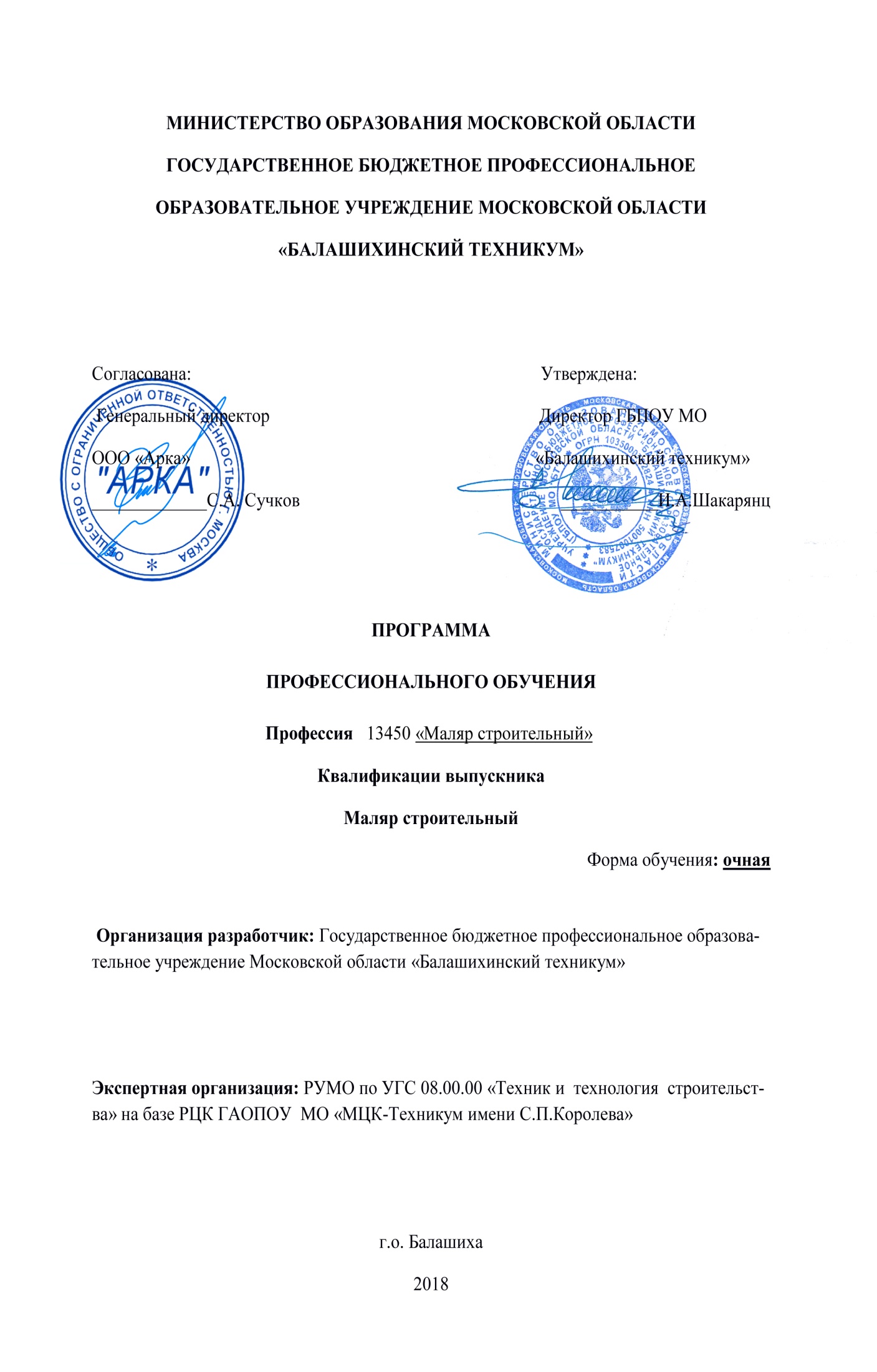 Программа профессионального обучения по профессии 13450 «Маляр строительный» Разработчики: Васильцова Р.В., мастер производственного обучения высшей  квалификационной категории, ГБПОУ МО «Балашихинский техникум»Нормативный срок освоения программы профессионального обучения 216 часов, при очной форме обучения Программа принята на Методическом совете ПОО Протокол № 6 от «06» июля 2018г.Согласовано с работодателями: ООО  «Арка»СодержаниеРаздел 1. Общие положенияРаздел 2. Общая характеристика программы профессионального обученияРаздел 3. Разработка программы профессионального обучения с учетом требований профессионального стандартаРаздел 4. Планируемые результаты освоения программы профессионального обучения с учетом требований профессионального стандартаРаздел 5. Структура программы профессионального обучения5.1. Учебный план5.2. Календарный учебный график5.3. Тематический план Раздел 6. Разработка процедур и средств оценки результатов обучения по программе профессионального обученияРаздел 7. Условия реализации программы профессионального обучения7.1. Требования к материально-техническому оснащению программы7.2. Требования к кадровым условиям реализации программы7.3. Учебно-методическое и информационное обеспечение программыРаздел 1. Общие положенияНормативные основания для разработки программы профессионального обучения по профессии Оператор ЭВМ в рамках реализации приоритетного проекта «Путевка в жизнь школьникам Подмосковья – получение профессии вместе с аттестатом»:- Федеральный закон от 29.12.2012 г. №273-ФЗ «Закон об образовании в Российской Федерации»;- Приказ Министерство образования и науки Российской Федерации от 2 июля 2013 г. N 513 «Об утверждении перечня профессий рабочих, должностей служащих, по которым осуществляется профессиональное обучение» (в ред. Приказов Минобрнауки России от 16.12.2013 г. N 1348, от 28.03.2014 г. N 244, от 27.06.2014г. N 695, от 03.02.2017г. N 106);- Приказ Министерство образования и науки Российской Федерации от 18.04.2013 г. N 292 «Об утверждении порядка организации и осуществления образовательной деятельности по основным программам профессионального обучения» (в ред. Приказов Минобрнауки России от 21.08.2013 N 977, от 20.01.2015 N 17, от 26.05.2015 N 524, от 27.10.2015 N 1224);- Методические рекомендации по разработке основных профессиональных образовательных программ и дополнительных профессиональных программ с учетом соответствующих профессиональных стандартов (утверждены Министром образования и науки Российской Федерации 22.01.2015 г. № ДЛ-1/05вн);- Профессиональные стандарты по профессии «Мастер отделочных строительных и декоративных работ   »  (утвержден приказом Министерства труда и социальной защиты Российской Федерации 28октября 2014 г. N 809н).- Единый тарифно-квалификационный справочник работ и профессий рабочих (ЕТКС).Под профессиональным обучением по программам профессиональной подготовки по профессиям рабочих и должностям служащих понимается профессиональное обучение лиц, ранее не имевших профессии рабочего или должности служащего.Профессиональное обучение по программам профессиональной подготовки по профессиям рабочих, должностям служащих в пределах освоения образовательной программы среднего общего образования  направлено на приобретение знаний, умений, навыков, в том числе для работы с конкретным оборудованием, технологиями, аппаратно-программными и иными профессиональными средствами, получение указанными лицами квалификационных разрядов, классов, категорий по профессии рабочего или должности служащего без изменения уровня образования. Профессиональное обучение в рамках реализации приоритетного проекта «Путевка в жизнь школьникам Подмосковья – получение профессии вместе с аттестатом» осуществляется за счет средств бюджета Московской области.Программа профессионального обучения реализуется в ГБПОУ  МО «БТ» Организация профессионального обучения в ПОО регламентируется программой профессионального обучения, в том числе учебным планом, календарным учебным графиком, рабочими программами дисциплин и профессиональных модулей, локальными  нормативно-правовыми актами ПОО, расписанием занятий.Основными формами профессионального обучения являются теоретические и практические занятия, производственное обучение. Практические занятия и производственное обучение осуществляется ПОО с учетом установленных законодательством Российской Федерации ограничений по возрасту, полу, состояния здоровья обучающихся.Особенностью реализации данного проекта является структурирование содержание обучения в автономные организационно-методические блоки — модули. Модуль — целостный набор подлежащих освоению умений, знаний, отношений и опыта (компетенций), описанных в форме требований профессионального стандарта по профессии, которым должен соответствовать обучающийся по завершении модуля, и представляющий составную часть более общей функции. Модули формируются как структурная единица учебного плана по профессии; как организационно-методическая междисциплинарная структура, в виде набора разделов из разных дисциплин, объединяемых по тематическому признаку базой; или как организационно-методическая структурная единица в рамках профессиональной программы. Каждый модуль оценивается и обычно сертифицируется.В учебном процессе используется материально-техническая база и кадровые ресурсы ПОО. Особые условия допуска к работе: допуск к работе в соответствии с действующим законодательством и нормативными документами организации (отрасли). Прохождение обязательных и периодических осмотров (обследований), а также  внеочередных медицинских осмотров (обследований) в порядке и в случаях, установленном  законодательством Российской Федерации. Нормативный срок освоения программы профессионального обучения и присваиваемая квалификация приведены в таблице 1:Таблица 1Перечень сокращений, используемых в тексте ППО:ПОО - профессиональная образовательная организацияПС -  профессиональный стандарт;ПК - профессиональная компетенция;ПМ - профессиональный модуль;МДК- междисциплинарный курс;ПА- промежуточная аттестация;ИА- итоговая аттестация;ППО -  программа профессионального обучения;ОТФ- обобщенная трудовая функция*ТФ - трудовая функция*ТД- трудовое действие**Методические рекомендации по разработке профессионального стандарта (утвержден приказом Минтруда России от 29 апреля 2013 г. №170н)Раздел 2. Общая характеристика программы профессионального обученияОбъем программы профессионального обучения, реализуемой на базе ПОО, по профессии или должности служащего: 216 академических часов.Обучение осуществляется с учетом требований профессионального стандарта  по профессии «Маляр строительный» (утвержден приказом Министерства труда и социальной защиты Российской Федерации 25 декабря 2014 г. N 1138н).Квалификация, присваиваемая выпускникам образовательной программы:-Маляр строительныйРезультаты представлены в таблице 2.	Таблица 2Связь образовательной программы профессионального обучения с профессиональными стандартамиРаздел 3. Разработка программы профессионального обучения с учетом требований профессионального стандартаТаблица 3 – Характеристика обобщенных трудовых функций: код, наименование обобщенной функции Соответствие описания квалификации в профессиональном стандарте с требованиями к результатам подготовки по программе профессионального обученияДля определения этой квалификации необходимо руководствоваться приказом Министерства образования и науки Российской Федерации от 02.07. 2013 г. N 513 «Об утверждении перечня профессий рабочих, должностей служащих, по которым осуществляется профессиональное обучение» (в ред. Приказов Минобрнауки России от 16.12.2013г. N 1348, от 28.03.2014г. N 244, от 27.06.2014г. N 695, от 03.02.2017 г. N 106).Таблица 3Раздел 4. Планируемые результаты освоения программы профессионального обучения с учетом требований профессионального стандартаОсновная цель вида профессиональной деятельности: подготовка поверхностей под различные виды отделки, ,нанесение на поверхность базовой и финишной шпаклевки для выравнивания , грунтование , шлифовка, нанесение декоративных покрытий ,наклеивание разнородных обоев, нанесение на поверхность красочного состава. Определение результатов освоения программ профессионального обучения на основе профессионального стандартаТаблица 4 Содержание программы профессионального обучения определяется на основе требований профессиональных стандартов (при наличии) или установленных квалификационных требований.Раздел 5. Структура программы профессионального обучения5.1.  Учебный план  Таблица 55.2. Календарный учебный графикТаблица 65.3. Тематический план Таблица 7Для характеристики уровня освоения учебного материала используются следующие обозначения: 1. – ознакомительный (узнавание ранее изученных объектов, свойств); 2. – репродуктивный (выполнение деятельности по образцу, инструкции или под руководством) 3. – продуктивный (планирование и самостоятельное выполнение деятельности, решение проблемных задач.	Раздел 6. Разработка процедур контроля и средств оценки результатов обучения  по программе профессионального обученияПри освоении программы профессионального обучения оценка квалификации проводится в рамках промежуточной и итоговой аттестации. Формы, периодичность и порядок проведения промежуточной аттестации обучающихся по профессии Маляр строительный устанавливаются организацией, осуществляющей образовательную деятельность, самостоятельно.Формой итоговой аттестации является квалификационный экзамен, который включает в себя практическую квалификационную работу и проверку теоретических знаний в пределах квалификационных требований, указанных в квалификационных справочниках, и (или) профессиональных стандартов по соответствующим профессиям рабочих, должностям служащих. К итоговой аттестации допускаются лица, выполнившие требования, предусмотренные программой профессионального обучения. К проведению квалификационного экзамена привлекаются представители работодателей, их объединений. Итоговая аттестация должна быть организована как демонстрация выпускником выполнения одного или нескольких основных видов деятельности по профессии. Для итоговой аттестации образовательной организацией разрабатывается программа  итоговой аттестации и фонды оценочных средств. Содержание заданий квалификационного экзамена должно соответствовать результатам освоения всех профессиональных модулей, входящих в образовательную программу. Аттестационной комиссией проводится оценка освоенных обучающимися знаний, умений, навыков в соответствии с образовательной программой и согласованными с работодателем критериями. Раздел 7. Условия реализации  программы профессионального обучения7.1. Требования к материально-техническому оснащению  программы Реализация программы предполагает наличие учебных кабинетов  Технологии малярных и декоративно-художественных работ; мастерскихМалярных и декоративно-художественных работ.Оборудование учебного кабинета  Технологии малярных и декоративно-художественных работ:рабочее место преподавателя;рабочие места по количеству студентов;наглядные пособия;Технические средства обучения:компьютер с лицензионным программным обеспечением;средства аудиовизуализации.Оборудование мастерской и рабочих мест мастерской  Малярных и декоративно- художественных работ: Перечень основного и вспомогательного технологического оборудования.Технический фен Эксцентровая шлифмашина Угловая шлифмашина Краскораспылитель АэрографКомпрессор Колеровочная машинаАгрегат окрасочный пневматического распыления Агрегат шпаклевочный пневматическийДрель электрическая Полуавтомат для раскроя обоевУстановка для нанесения клея на обои Прожектор строительныйКонтрольно-измерительный инструментУровень строительный Уровень гибкий (водяной)Построитель плоскости лазерный Дальномер лазерныйОтвес стальной строительный Рулетка в закрытом корпусе УгольникШнур разметочный в корпусе Метр деревянныйЦиркуль разметочный Стандартный конус Штангенциркуль ТранспортирВесы с диапазоном измерения от 0,1 до 3кг. (для колеровки) Правило дюралюминиевое универсальное (2м) Валик малярный меховой Валик малярный угловой Валик малярный велюровый Валик малярный поролоновый Валик малярный филенчатыйВалик декоративный (фактурный) Мини-валикВалик прижимной Игольчатый валик Шпатель фасадный Шпатель малярныйШпатель  угловой Шпателя фасонные Шпатель резиновый Японский шпатель (набор) Обойный шпательКисть маховая Кисть макловица Кисть ручник Кисть  флейц Кисть радиаторная Кисть филенчатаяДекоративная кисть для создания фактур Кисть испанскаяКисть шеперка плоская Кисть трафаретная (набор) Кисть лампензельКисть художественная (набор) Кисть поролоновая (набор) Морская губкаШтатулетка пластиковая Кельма пластиковая Кельма венецианскаяАппликатор текстуры дерева Треугольный зубчатый скребокНож универсальный с выдвижным лезвием Обойная щеткаТерка пластиковая с поролоновой основой Меховая варежка для воскаШприц-дозаторКанцелярские принадлежности – набор (ножницы, карандаш, ластик, линейка, циркуль) Мастихины (набор)ПриспособленияКоврик самовосстанавливающийся ВанночкаТелескопический стержень ТрафаретСито сменное для процеживания Миксер строительныйИнвентарь. Бочок для окрасочных составов емкостью 20 л Тара инвентарная (различной емкостью) Совок для набора сыпучих материаловПосуда мерная дозировочная (набор) Лестница стремянка Стол–подмости инвентарныйПодмости универсальные сборно-разборные Шкаф для хранения инструментов Стеллажи для хранения материалов7.2. Требования к кадровым условиям реализации программыТребования к квалификации педагогических (инженерно-педагогических) кадров, обеспечивающих обучение по междисциплинарному курсу (курсам): инженерно-педагогические кадры должны иметь среднее профессиональное или высшее профессиональное образование, соответствующее профилю преподаваемого модуля, проходить стажировку в профильных организациях не реже одного раза в 3 года.Требования к квалификации педагогических кадров, осуществляющих руководство практикой:Инженерно-педагогический состав: опыт деятельности в организациях соответствующей профессиональной сферы является обязательным.Мастера: должны иметь на 1–2 разряда по профессии рабочего выше, чем предусмотрено образовательным стандартом для выпускников.7.3. Учебно-методическое и информационное обеспечение программыОсновные источники (печатные):Завражин,  Н.Н. Малярные работы высокой сложности: учеб. пособие / Н.Н. Завражин. - М.: Академия, 2010. – 224с.Завражин,  Н.Н. Отделочные работы: учеб. пособие / Н.Н. Завражин. - М.: Академия, 2010. – 320с.Завражин,  Н.Н. Технология отделочных строительных работ: учеб. пособие  / Н.Н. Завражин. - М.: Академия, 2010. – 416с.Ивлиев, А.А. Отделочные строительные работы: учебник / А.А. Ивлиев, А.А. Кальгин, О.М. Скок. – 7-е изд., стер. – М.: Академия, 2010. – 488 с.Куликов,  О.Н. Охрана труда в строительстве: учебник / О.Н. Куликов, Е.Н. Ролин. – 6-е изд., стер. -  М.: Академия, 2010. – 352 с.Материаловедение: Отделочные работы: учебник / В.А. Смирнов  [и др.].  – М.: Академия, 2010. – 288с.Материаловедение (сухое строительство): учебник / Е.В. Парикова  [и др.].  – М.: Академия, 2010. – 224 с. Нормативно-правовые источники СНиП 12-03-2001 «Безопасность труда в строительстве. Часть 1. Общие требования». Приняты и введены в действие постановлением Госстроя России от 23.07.2001 № 80. Зарегистрированы Минюстом России 9 августа 2001 № 2862Периодические издания (отечественные журналы)«Строительство: новые технологии – новое оборудование», «Технологии строительства», «Строи Интернет-ресурсы:Knauf – немецкий стандарт. [Электронный ресурс]. – Режим доступа: http//www.knauf-msk.ru, свободный. – Загл. с экрана.Техническая литература [Электронный ресурс]. – Режим доступа: http//www.tehlit.ru, свободный. – Загл. с экрана.Портал нормативно-технической документации [Электронный ресурс]. – Режим доступа: http//www.pntdoc.ru, свободный. – Загл. с экрана.Строительство и ремонт [Электронный ресурс]. – Режим доступа: http//www.stroy-remont.org., свободный. – Загл. с экрана.     5.http://www.bibliotekar.ru/spravochnik-79/index.htm      6.http://forum.smeta.ru/forum62/topic7943.htmlДополнительные источники:СНиП 3.04.01-87 Изоляционные и отделочные покрытия М.:ФГУП ЦПП, 20157.тельные материалы, оборудование, технологии XXI века»,        8.«Сухие строительные смеси»,       9..«Сухое строительство». Минимальный уровень образования, необходимый для приема на обучениеПрисваиваемаяквалификацияПрисваиваемыйразрядСрок освоения программы в очной форме обученияна базе 8 классов общеобразовательной организацииМаляр строительный32 годаНаименование программы профессионального обученияНаименование профессионального стандарта (одного или нескольких)Уровень (подуровень) квалификации123МалярМаляр строительный2 ,3,4Наименование профессионального стандарта Наименование обобщенных трудовых функцийКодУровень квалификации Маляр строительныйОчистка, протравливание и обработка поверхностей для окрашивания и оклеивания обоями  Окончательная подготовка поверхностей для окрашиванияи и оклеивания обоями Выполнение работ средней сложности при окрашивании, оклеивании и ремонте поверхностей Выполнение сложных работ при отделке стен и потолков А/ 01.2     А / 0 2.2 В / 01.2 В/ 02.2С/ 01.3 С/  02.3 D/ 01.4  D / 02.4 D/ 03.4  223 4Обобщенные трудовые функцииОбобщенные трудовые функцииОбобщенные трудовые функцииТрудовые функцииТрудовые функцииТрудовые функциикоднаименованиеуровень квалификациикоднаименованиеуровень (подуровень) квалификацииАОчистка, протравливание и обработка поверхностей  для окрашивания и оклеивания обоями2А/01.2А/02.2 Очистка поверхностей и предохранение от набрызгов  краски Протравливание и обработка поверхностей 22ВОкончательная подготовка поверхностей для окрашивания и оклеивания обоями           2В/01.2  В/02.2 Шпатлевание  поверхностей вручную  Грунтование и шлифование поверхности . Подготовка стен и материалов к оклеиванию обоями В222С Выполнение работ средней сложности при окрашивании, оклеивании и ремонте поверхностей           3С/01.3Шпатлевание и грунтование поверхностей механизированным инструментом 3С Выполнение работ средней сложности при окрашивании, оклеивании и ремонте поверхностей           3C/02.3Окрашивание поверхностей3С Выполнение работ средней сложности при окрашивании, оклеивании и ремонте поверхностей           3С03.3Оклеивание поверхностей обоями простыми или средней плотности и тканями3DВыполнение сложных работ при отделке стен и потолков          4D/01.4  D/02.4   D/03.4  Отделка поверхностей стен в два и более тона  Художественная отделка и ремонт поверхностей  Отделка стен и потолков обоями444Профессиональный стандартПрограмма профессионального обученияВид профессиональной деятельности (ВПД):Подготовка и отделка поверхностей различной степени сложностиВыполнение малярных и декоративно-художественных работОбобщенная трудовая функция: Очистка, протравливание и обработка поверхностей для окрашивания и оклеивание обоями. Окончательная подготовка поверхностей для окрашивания и оклеивания обоями Выполнение работ средней сложности при окрашивании, оклеивании и ремонте поверхностей Выполнение сложных работ при отделке стен и потолков. Очистка, протравливание, шпаклевание , шлифование, грунтование поверхности, подготовка обоев под оклейку, наклеивание обоев на поверхность, подготовка поверхности под окрашивание, окрашивание поверхности различными составами. Отделка поверхностей стен в два и более тона Художественная отделка и ремонт поверхностей .Трудовые функции: Очистка поверхностей и предохранение от набрызгов краски Протравливание и обработка поверхностей Шпатлевание поверхностей вручную  Грунтование и шлифование поверхностей  Подготовка стен и материалов к оклеиванию обоями Шпатлевание и грунтование поверхностей механизированным инструментом  Окрашивание поверхностей  Оклеивание поверхностей обоями простыми или средней плотности и тканями   Выполнение сложных работ при отделке стен и потолков  Отделка поверхностей стен в два и более тона Художественная отделка и ремонт поверхностей  Отделка стен и потолков высококачественными обоями  ПК 3.1 Выполнять подготовительные работы при производстве малярных и декоративных работ в соответствии с заданием и требованиями охраны труда, техники безопасности, пожарной безопасности и охраны окружающей среды.ПК3.2 Приготавливать составы для малярных и декоративных работ по заданной рецептуре с соблюдением безопасных условий труда и охраны окружающей среды.ПК3.3 Окрашивать поверхности различными малярными составами, используя необходимые инструменты, приспособления и оборудование, с соблюдением безопасных условий трудаПК3.4 Окрашивать поверхности различными малярными составами, используя необходимые инструменты, приспособления и оборудование, с соблюдением безопасных условий трудаПК 3.5 Оклеивать	поверхности	различнымиматериалами	с соблюдением требований технологического задания и безопасных условий трудаПК3.6 Выполнять декоративно-художественную отделку стен, потолков и  других архитектурно-конструктивных элементов различными способами с применением необходимых материалов, инструментов и оборудования с соблюдением безопасных условий труда.ПК3.7 Выполнять ремонт и восстановление малярных и декоративно- художественных отделок в соответствии с технологическим заданием и соблюдением безопасных условий трудаВыполнять подготовительные работы при производстве малярных и декоративных работ в соответствии с заданием и требованиями охраны труда, техники безопасности, пожарной безопасности и охраны окружающей средыТрудовые действия: Выполнить подготовительные  работы :очистка поверхностей сглаживание поверхностей вручную, соскабливание старой краски с расшивкой трещин и расчисткой выбоин предохранение поверхностей от набрызгов краски  при производстве малярных и декоративных работ в соответствии с заданием и требованиями охраны труда, техники безопасности, пожарной безопасности и охраны окружающей среды. готовить составы для малярных и декоративных работ по заданной рецептуре с соблюдением безопасных условий труда и охраны окружающей среды. Выполнять грунтование	и шпатлевание поверхностей вручную и механизированным способом с соблюдением технологической последовательности выполнения операций и безопасных условий труда. Окрашивать поверхности различными малярными составами, используя необходимые инструменты, приспособления и оборудование, с соблюдением безопасных условий труда.Выполнить ремонт и восстановление малярных и декоративно- художественных отделок в соответствии с технологическим заданием и соблюдением безопасных условий труда. Оклеивать поверхности различными материалами с соблюдением требований технологического задания и безопасных условий труда. Выполнять декоративно- художественную отделку стен, потолков и других архитектурно- конструктивных элементов различными способами с применением необходимых материалов, инструментов и оборудования с соблюдением безопасных условий труда.Выполнить ремонт и восстановление малярных и декоративно- художественных отделок в соответствии с технологическим заданием и соблюдением безопасных условий труда.  Иметь практический опыт:Выполнения подготовительных  работ при производстве малярных и декоративных работ в соответствии с заданием и требованиями охраны труда. Приготавливать составы для малярных и декоративных работ по заданной рецептуре Выполнения грунтования и шпатлевания поверхностей вручную и механизированным способом Окрашивания поверхности различными малярными составами, используя необходимые инструменты, приспособления и оборудование Выполнения ремонта и восстановления малярных и декоративно- художественных отделок в соответствии с технологическим заданием и соблюдением безопасных условий труда Оклеивания поверхности различными материалами с соблюдением требований технологического задания и безопасных условий труда. Выполнения декоративно- художественную отделку стен, потолков и других архитектурно- конструктивных элементов различными способами с применением необходимых материалов, инструментов и оборудования Выполнения ремонта и восстановление малярных и декоративно- художественных отделок в соответствии с технологическим заданием и соблюдением безопасных условий труда.УменияСоблюдать правила техники безопасности и организации рабочего места;пользоваться металлическими шпателями, скребками, щетками для очистки поверхностей; пользоваться пылесосом, воздушной струей от компрессора при очистке поверхностей;удалять старую краску с расшивкой трещин и расчисткой выбоин; устанавливать защитные материалы (скотч, пленки) для предохранения поверхностей от набрызгов краски; наносить на поверхности олифу, грунты, пропитки и нейтрализующие растворы кистью или валиком;отмеривать и смешивать компоненты нейтрализующих и протравливающих растворов.пользоваться инструментом для расшивки трещин, вырезки сучьев и засмолов;отмеривать, перетирать и смешивать компоненты шпатлевочных составов; пользоваться инструментом для нанесения шпатлевочного состава на поверхность вручную; разравнивать нанесенный механизированным способом шпатлевочный состав Производить дозировку компонентов составов для малярных и декоративных работ в соответствии с заданной рецептурой; перемешивать компоненты составов; применять электрифицированное и ручное оборудование и инструмент ;применять средства индивидуальной защитыПользоваться инструментом для расшивки трещин, вырезки сучьев и засмолов;отмеривать, перетирать и смешивать компоненты шпатлевочных составов; пользоваться инструментом для нанесения шпатлевочного состава на поверхность вручную; разравнивать нанесенный механизированным способом шпатлевочный состав.Пользоваться инструментами и приспособлениями для грунтования поверхностей; заправлять, регулировать факел распыла грунта, наносить грунт на поверхность краскопультами с ручным приводом; производить техническое обслуживание ручного краскопульта; шлифовать огрунтованные, окрашенные и прошпатлеванные поверхности.Отмерять и смешивать компоненты грунтовочных составов, эмульсий и паст по заданной рецептуре; пользоваться инструментом для нанесения на поверхность шпатлевки механизированным способом;пользоваться инструментом для нанесения на поверхность олифы, грунта, эмульсий и паст механизированным способом Отмеривать и смешивать компоненты окрасочных составов по заданной рецептуре ;подбирать колер при приготовлении окрасочных составов; пользоваться инструментом и приспособле    ниями для нанесения на поверхность лаков, красок и побелок; вытягивать филенки без подтушевывания; пользоваться инструментом и приспособлениями для нанесения клеевых (жидких) обоев на вертикальные и горизонтальные поверхности; накладывать трафарет на поверхность; пользоваться инструментом и приспособлениями для фиксации трафарета на поверхностиОпределять дефекты и повреждения поверхностей, подлежащих ремонту; соблюдать правильность технологии ремонта поверхностей; производить ремонт без ухудшения качества ремонтируемых поверхностей. Обеспечивать прилегание без пузырей и отслоений наклеенных на поверхности стен обоев простых и средней плотности или тканей; удалять старые обои, наклеенные внахлестку, и наклеивать новые; удалять пятна на оклеенных поверхностях; пользоваться инструментом и оборудованием для обрезки кромок обоев; пользоваться станком для пакетного раскроя обоев.Обеспечивать прилегание без пузырей и отслоений наклеенных на поверхности высококачественных обоев, дерматина, древесных обоев; пользоваться инструментом и приспособлениями для оклеивания поверхностей; пользоваться инструментом и приспособлениями для смены обоев Пользоваться механизированным инструментом и агрегатами высокого давления при окрашивании поверхностей; пользоваться инструментом и приспособлениями для торцевания, флейцевания поверхностей и вытягивания филенок с подтушевкой; накладывать трафареты на поверхность; пользоваться инструментом и приспособлениями для фиксации трафаретов на поверхности; пользоваться инструментом и приспособлениями для окрашивания поверхностей в два и более тона;пользоваться инструментом и приспособлениями для декоративного покрытия поверхностей; пользоваться инструментом и приспособлениями для отделки поверхности стен клеевыми составами;Пользоваться инструментом и приспособлениями для копирования и вырезания трафаретов любой сложности; пользоваться инструментом для отделки поверхности декоративной крошкой. Формировать на обрабатываемой поверхности рельеф и выполнять фактурное окрашивание с использованием специального инструмента; пользоваться аэрографическим инструментом и оборудованием; пользоваться инструментом и оборудованием для декоративного лакирования поверхностей; пользоваться инструментом для покрытия поверхности под бронзу, золото и серебро;составлять тональные гаммы особо сложных окрасочных составов по образцам;Пользоваться инструментом и приспособлениями для выполнения орнаментной и объемной росписи;Пользоваться инструментом для росписи поверхностей по рисункам и эскизам, от руки по припороху; Определять дефекты и повреждения поверхностей, подлежащих ремонту; соблюдать правильность технологии ремонта поверхностей; производить ремонт  без ухудшения качества ремонтируемых поверхностейДолжен уметь Пользоваться металлическими шпателями, скребками, щетками для очистки поверхностей; пользоваться пылесосом, воздушной струей от компрессора при очистке поверхностей;удалять ст Пользоваться инструментами и приспособлениями для грунтования поверхностей; заправлять, регулировать факел распыла грунта, наносить грунт на поверхность краскопультами с ручным приводом; производить техническое обслуживание ручного краскопульта; шлифовать огрунтованные, окрашенные и прошпатлеванные поверхности.Отмерять и смешивать компоненты грунтовочных составов, эмульсий и паст по заданной рецептуре; пользоваться инструментом для нанесения на поверхность шпатлевки механизированным способом;арую краску с расшивкой трещин и расчисткой выбоин; устанавливать защитные материалы (скотч, пленки) для предохранения поверхностей от набрызгов краски; наносить на поверхности олифу, грунты, пропитки и нейтрализующие растворы кистью или валиком;Отмеривать и смешивать компоненты нейтрализующих и протравливающих растворов.Пользоваться инструментом для расшивки трещин, вырезки сучьев и засмолов; Пользоваться инструментом и приспособлениями для копирования и вырезания трафаретов любой сложности; пользоваться инструментом для отделки поверхности декоративной крошкой.Формировать на обрабатываемой поверхности рельеф и выполнять фактурное окрашивание с использованием специального инструмента; пользоваться аэрографическим инструментом и оборудованием; пользоваться инструментом и оборудованием для декоративного лакирования поверхностей. Обеспечивать прилегание без пузырей и отслоений наклеенных на поверхности высококачественных обоев, Формировать на обрабатываемой поверхности рельеф и выполнять фактурное окрашивание с использованием специального инструмента; пользоваться аэрографическим инструментом и оборудованием; пользоваться инструментом и оборудованием для декоративного лакирования поверхностей. Обеспечивать прилегание без пузырей и отслоений наклеенных на поверхности высококачественных обоев, дермантина, древесных обоев; пользоваться инструментом и приспособлениями для оклеивания поверхностей; пользоваться инструментом и приспособлениями для смены обоев Пользоваться инструментом для покрытия поверхности под бронзу, золото и серебро; Пользоваться инструментом и приспособлениями для выполнения орнаментной и объемной росписи;Пользоваться инструментом для росписи поверхностей по рисункам и эскизам, от руки по припороху; Определять дефекты и повреждения поверхностей, подлежащих ремонту; соблюдать правильность технологии ремонта поверхностей; производить ремонт  без ухудшения качества ремонтируемых поверхностей Обеспечивать прилегание без пузырей и отслоений наклеенных на поверхности высококачественных обоев, дерматина, древесных обоев; пользоваться инструментом и приспособлениями для оклеивания поверхностей; пользоваться инструментом и приспособлениями для смены обоев Пользоваться механизированным инструментом и агрегатами высокого давления при окрашивании поверхностей; пользоваться инструментом и приспособлениями для торцевания, флейцевания поверхностей и вытягивания филенок с подтушевкой; накладывать трафареты на поверхность; пользоваться инструментом и приспособлениями для фиксации трафаретов на поверхности; пользоваться инструментом и приспособлениями для окрашивания поверхностей в два и более тона;пользоваться инструментом и приспособлениями для декоративного покрытия поверхностей; пользоваться инструментом и приспособлениями для отделки поверхности стен клеевыми составами; Пользоваться инструментом для росписи поверхностей по рисункам и эскизам, от руки по припороху; Определять дефекты и повреждения поверхностей, подлежащих ремонту; соблюдать правильность технологии ремонта поверхностей; производить ремонт  без ухудшения качества ремонтируемых поверхностейЗнания: Правил организации рабочего места и техники безопасности  ;способы и правила подготовки поверхностей под окрашивание и оклеивание ;назначение и правила применения ручного инструмента и приспособлений; Правил эксплуатации, принцип работы и условия применения пылесосов и компрессоров; способы и материалы для предохранения поверхностей от набрызгов  краски ;инструкции по охране труда, электробезопасности и пожарной безопасности при подготовительных работах  Нанесения на поверхности олифу, грунты, пропитки и способы и материалы для предохранения поверхностей от набрызгов  краски ;инструкции по охране труда, электробезопасности и пожарной безопасности при подготовительных работах; Нанесения на поверхность отмеривать и смешивать компоненты нейтрализующих и протравливающих растворов;Способов и правил подготовки поверхностей под окрашивание и оклеивание;способов и правил расшивки трещин, вырезки сучьев и засмолов; способов и правил приготовления и перемешивания шпатлевочных составов; правил эксплуатации и принцип работы инструментов и механизмов для приготовления и перемешивания шпатлевочных составов; способы и правила нанесения шпатлевочных составов на поверхность вручную;устройство, назначение и правил применения инструмента и механизмов для нанесения шпатлевочных составовспособы и правила разравнивания шпатлевочного состава, нанесенного механизированным способом, инструмент для нанесения;сортамент, маркировка, основные свойства шпатлевочных составов; требования, предъявляемые к качеству выполняемых работ Способов и правил нанесения грунтовок и основные требования, предъявляемые к качеству грунтования;устройство, принцип работы, правила эксплуатации ручного краскопульта; Способов и правил выполнения шлифовальных работ; основные требования предъявляемые к качеству грунтования;Устройство, принцип работы, правила эксплуатации ручного краскопульта; способы и правила выполнения шлифовальных работ; основные требования, предъявляемые к качеству грунтования и шлифования поверхностей;инструкции по охране труда, правила пожаробезопасности и электробезопасности при грунтовании и шлифовании поверхностей; сортамент, маркировка, основные свойства грунтовых составов. Способы приготовления грунтовочных составов, эмульсий и паст по заданной рецептуре; устройство и правила использования механизмов для приготовления и нанесения шпатлевочных и грунтовочных составов, эмульсий и паст по заданной рецептуре; Инструкции по охране труда, пожаробезопасности и электробезопасности при шпатлевании, грунтовании и шлифовании поверхностей механизированным инструментом; сортамент, маркировка, основные свойства применяемых грунтовочных составов, эмульсий и паст; требования, предъявляемые к качеству выполняемых работДолжен знать: Правила организации рабочего места и технику  безопасности; способы и правила подготовки поверхностей под окрашивание и оклеивание;назначение и правила применения ручного инструмента и приспособлений; правила эксплуатации,принцип работы и условия применения пылесосов и компрессоров;способы и материалы для предохранения поверхностей от набрызгов краски;инструкции по охране труда, электробезопасности и пожарной безопасности при подготовительных работах; наносить на поверхности олифу, грунты, пропитки инейтрализующие растворы кистью или валиком; отмеривать и смешивать компоненты нейтрализующих и протравливающих растворов;способы и правила подготовки поверхностей под окрашивание и оклеивание;способы и правила расшивки трещин, вырезки сучьев и засмолов; способы и правила приготовления и перемешивания шпатлевочных составов правила эксплуатации и принцип работы инструментов и механизмов для приготовления и перемешивания шпатлевочных составов; способы и правила нанесения шпатлевочных составов на поверхность вручную;устройство, назначение и правила применения инструмента и механизмов для нанесения шпатлевочных составов; способы и правила разравнивания шпатлевочного состава, нанесенного механизированным способом, инструмент для нанесения;сортамент, маркировка, основные свойства шпатлевочных составов; требования, предъявляемые к качеству выполняемых работ Составы для малярных идекоративных работ и способы дозирования их компонентов; технология перемешиваниятехнология перемешивания составов для малярных и декоративных работ ; способы и правила приготовления окрасочных составов;способы и правила подбора колера;назначение и правила применения используемого инструмента и приспособлений;правила транспортировки, складирования и хранения компонентов для малярных и декоративных работ ; правила применения средств индивидуальной защиты Способы и правила подготовки поверхностей под окрашивание и оклеивание;способы и правила расшивки трещин, вырезки сучьев и засмолов; способы и правила приготовления и перемешивания шпатлевочных составов; правила эксплуатации и принцип работы инструментов и механизмов для приготовления и перемешивания шпатлевочных составов; способы и правила нанесения шпатлевочных составов на поверхность вручную;Устройство, назначение и правила применения инструмента и механизмов для нанесения шпатлевочных составов; способы и правила разравнивания шпатлевочного состава, нанесенного механизированным способом, инструмент для  нанесения;сортамент, маркировка, основные свойства шпатлевочных составов; требования, предъявляемые к качеству выполняемых работ.Способы и правила нанесения грунтовок и основные требования, предъявляемые к качеству грунтования;устройство, принцип работы, правила эксплуатации ручного краскопульта; способы и правила выполнения шлифовальных работ; основные требования,предъявляемые к качеству грунтования и шлифования поверхностей;инструкции по охране труда, правила пожаробезопасности и электробезопасности при грунтовании и шлифовании поверхностей  Способы приготовления грунтовочных составов, эмульсий и паст по заданной рецептуре; устройство и правила использования механизмов для приготовления и нанесения шпатлевочных и грунтовочных составов, эмульсий и паст по заданной рецептуре; инструкции по охране труда, пожаробезопасности и электробезопасности при шпатлевании, грунтовании и шлифовании поверхностей механизированным инструментом;сортамент, маркировка, основные свойства применяемых грунтовочных составов, эмульсий и паст; требования, предъявляемые к качеству выполняемых работИндексНаименованиеОбъем  программы профессионального обучения в академических часахОбъем  программы профессионального обучения в академических часахОбъем  программы профессионального обучения в академических часахОбъем  программы профессионального обучения в академических часахОбъем  программы профессионального обучения в академических часахИндексНаименованиеВсегоРабота обучающихся во взаимодействии с преподавателемРабота обучающихся во взаимодействии с преподавателемРабота обучающихся во взаимодействии с преподавателемРекомендуемый год изученияИндексНаименованиеВсегоЗанятия по  МДКЗанятия по  МДКПрактикиИндексНаименованиеВсегоВсего по  МДКв том числе, лабораторные и практические занятияПрактики1234568ПМ. 01Подготовительные работы при производстве малярных и декоративных работ222261ПМ. 02Производство малярных  работ757520-1ПМ. 03 Производство обойных работ5656102ПМ. 04Декоративно- художественная отделка поверхностей6363232ИА.00Итоговая аттестация в виде квалификационного экзаменаЭ2Итого:Итого:2162160Компоненты программы ИндексКомпоненты программы ИндексВсего часовКомпоненты программы ИндексКомпоненты программы ИндексНомера календарных недельНомера календарных недельНомера календарных недельНомера календарных недельНомера календарных недельНомера календарных недельНомера календарных недельНомера календарных недельНомера календарных недельНомера календарных недельНомера календарных недельНомера календарных недельНомера календарных недельНомера календарных недельНомера календарных недельНомера календарных недельНомера календарных недельНомера календарных недельНомера календарных недельНомера календарных недельНомера календарных недельНомера календарных недельНомера календарных недельНомера календарных недельНомера календарных недельНомера календарных недельНомера календарных недельНомера календарных недельНомера календарных недельНомера календарных недельНомера календарных недельНомера календарных недельНомера календарных недельНомера календарных недельНомера календарных недельНомера календарных недельНомера календарных недельНомера календарных недельНомера календарных недельНомера календарных недельПорядковые номера  недель учебного годаПорядковые номера  недель учебного годаПорядковые номера  недель учебного годаПорядковые номера  недель учебного годаПорядковые номера  недель учебного годаПорядковые номера  недель учебного годаПорядковые номера  недель учебного годаПорядковые номера  недель учебного годаПорядковые номера  недель учебного годаПорядковые номера  недель учебного годаПорядковые номера  недель учебного годаПорядковые номера  недель учебного годаПорядковые номера  недель учебного годаПорядковые номера  недель учебного годаПорядковые номера  недель учебного годаПорядковые номера  недель учебного годаПорядковые номера  недель учебного годаПорядковые номера  недель учебного годаПорядковые номера  недель учебного годаПорядковые номера  недель учебного годаПорядковые номера  недель учебного годаПорядковые номера  недель учебного годаПорядковые номера  недель учебного годаПорядковые номера  недель учебного годаПорядковые номера  недель учебного годаПорядковые номера  недель учебного годаПорядковые номера  недель учебного годаПорядковые номера  недель учебного годаПорядковые номера  недель учебного годаПорядковые номера  недель учебного годаПорядковые номера  недель учебного годаПорядковые номера  недель учебного годаПорядковые номера  недель учебного годаПорядковые номера  недель учебного годаПорядковые номера  недель учебного годаПорядковые номера  недель учебного годаПорядковые номера  недель учебного годаПорядковые номера  недель учебного годаПорядковые номера  недель учебного годаПорядковые номера  недель учебного годаПорядковые номера  недель учебного годаСентябрьСентябрьСентябрьСентябрьСентябрьСентябрьСентябрьОктябрьОктябрьОктябрьОктябрьОктябрьНоябрьНоябрьНоябрьНоябрьДекабрьДекабрьДекабрьДекабрьЯнварьЯнварьЯнварьЯнварьЯнварьФевральФевральФевральФевральМартМартМартМартАпрельАпрельАпрельАпрельАпрельМайМайМайМай11234456789101112131415161718192021222324252627282930313233343536373839401 год обучения1 год обучения1 год обучения1 год обучения1 год обучения1 год обучения1 год обучения1 год обучения1 год обучения1 год обучения1 год обучения1 год обучения9797ПМ.0122222222ПН2222пнпнпн2222ПМ.02444444342434ПН24344444475752 год обучения2 год обучения2 год обучения2 год обучения2 год обучения2 год обучения2 год обучения2 год обучения2 год обучения2 год обучения2 год обучения11234456789101112131415161718192021222324252627282930313233343536373839404142119119ПМ.03455544555ПН5554пнпнпн5656П М.04242444242424ПН2242442326363ИТОГО:ИТОГО:ИТОГО:ИТОГО:ИТОГО:ИТОГО:ИТОГО:ИТОГО:ИТОГО:ИТОГО:ИТОГО:ИТОГО:ИТОГО:ИТОГО:ИТОГО:ИТОГО:ИТОГО:ИТОГО:ИТОГО:ИТОГО:ИТОГО:ИТОГО:ИТОГО:ИТОГО:ИТОГО:ИТОГО:ИТОГО:ИТОГО:ИТОГО:ИТОГО:ИТОГО:ИТОГО:ИТОГО:ИТОГО:ИТОГО:ИТОГО:ИТОГО:ИТОГО:ИТОГО:ИТОГО:ИТОГО:ИТОГО:ИТОГО:ИТОГО:ИТОГО:216216Наименование разделов профессионального модуля, междисциплинарных курсов и темСодержание учебного материала, лабораторные и практические работы, самостоятельная работа обучающихсяСодержание учебного материала, лабораторные и практические работы, самостоятельная работа обучающихсяОбъем часовУровень освоения12234ПМ.01 Подготовительные работы при производстве малярных и декоративных работ                                                                                                                                                                                   22ПМ.01 Подготовительные работы при производстве малярных и декоративных работ                                                                                                                                                                                   22ПМ.01 Подготовительные работы при производстве малярных и декоративных работ                                                                                                                                                                                   22ПМ.01 Подготовительные работы при производстве малярных и декоративных работ                                                                                                                                                                                   22ПМ.01 Подготовительные работы при производстве малярных и декоративных работ                                                                                                                                                                                   22Тема 1.1. Правила организации рабочего места и техники безопасности при выполнении малярных и декоративных работТема 1.1. Правила организации рабочего места и техники безопасности при выполнении малярных и декоративных работСодержание учебного материала1.Правила организации рабочего места и техники безопасности2.Правила безопасности при работе с лакокрасочными материалами2 21Тема 1.2 Подготовка поверхностей под окрашивание и оклеивание. Тема 1.2 Подготовка поверхностей под окрашивание и оклеивание. Содержание учебного материала 1.Технологическая последовательность выполнения малярных работ2.  Способы и правила нанесения грунтовок и основные требования, предъявляемые к качеству3. Способы и правила подготовки поверхностей под окрашивание4. Способы и правила подготовки поверхностей под оклеивание5. Способы нанесения шпатлевочных составов на поверхность вручную6. Основные требования, предъявляемые к качеству нанесения шпатлевочных составов7. . Способы и правила расшивки трещин8. Способы и правила выполнения шлифовальных работ, основные требования, предъявляемые к качеству шлифования поверхностей121212212Тема 1.2 Подготовка поверхностей под окрашивание и оклеивание. Тема 1.2 Подготовка поверхностей под окрашивание и оклеивание. Тематика практических занятий и лабораторных работ6 Тема 1.2 Подготовка поверхностей под окрашивание и оклеивание. Тема 1.2 Подготовка поверхностей под окрашивание и оклеивание. 1. Составление технологических карт по теме:  Способы  подготовки поверхностей под окрашивание12Тема 1.2 Подготовка поверхностей под окрашивание и оклеивание. Тема 1.2 Подготовка поверхностей под окрашивание и оклеивание. 2.Составление   технологических карт по теме:  правила подготовки поверхностей под окрашивание12Тема 1.2 Подготовка поверхностей под окрашивание и оклеивание. Тема 1.2 Подготовка поверхностей под окрашивание и оклеивание. 3.Составление   технологических карт по теме:  правила подготовки поверхностей под  оклеивание124.Составление   технологических карт по теме:  Способы нанесения шпатлевочных составов на поверхность вручную125.Составление   технологических карт по теме: Способы и правила нанесения грунтовок и основные требования, предъявляемые к качеству грунтования126.Составление   схем технологической последовательности выполнения способов и правил выполнения шлифовальных работ.1ПМ.02 . Производство малярных работ                                                                                                         75ПМ.02 . Производство малярных работ                                                                                                         75ПМ.02 . Производство малярных работ                                                                                                         75ПМ.02 . Производство малярных работ                                                                                                         75ПМ.02 . Производство малярных работ                                                                                                         75Тема 2.1.Окраска поверхностей водными составами вручную и механизированным способомТема 2.1.Окраска поверхностей водными составами вручную и механизированным способомСодержание учебного материала 1.Способы и правила нанесения лаков, краски, побелки на поверхности вручную и механизированным способом1922Тема 2.1.Окраска поверхностей водными составами вручную и механизированным способомТема 2.1.Окраска поверхностей водными составами вручную и механизированным способом2. Технологические процессы окраски поверхностей водными составами. Последовательность и назначение операций. Особенности высококачественной окраски42Тема 2.1.Окраска поверхностей водными составами вручную и механизированным способомТема 2.1.Окраска поверхностей водными составами вручную и механизированным способом3.Дефекты, возникающие при окраске водными составами, их устранение42Тема 2.1.Окраска поверхностей водными составами вручную и механизированным способомТема 2.1.Окраска поверхностей водными составами вручную и механизированным способом4.Основные требования, предъявляемые к качеству окрашивания42Тема 2.1.Окраска поверхностей водными составами вручную и механизированным способомТема 2.1.Окраска поверхностей водными составами вручную и механизированным способом5.Требования строительных норм и правил на производство и приемке работ.  Проверка  качества  работы.22Тема 2.1.Окраска поверхностей водными составами вручную и механизированным способомТема 2.1.Окраска поверхностей водными составами вручную и механизированным способом6.Способы и правила выполнения малярных работ под декоративное покрытие32Тема 2.1.Окраска поверхностей водными составами вручную и механизированным способомТема 2.1.Окраска поверхностей водными составами вручную и механизированным способомТематика практических занятий и лабораторных работ8Тема 2.1.Окраска поверхностей водными составами вручную и механизированным способомТема 2.1.Окраска поверхностей водными составами вручную и механизированным способом1.Практическое занятие «Подбор материалов и оборудования для окраски поверхности водными составами»22Тема 2.1.Окраска поверхностей водными составами вручную и механизированным способомТема 2.1.Окраска поверхностей водными составами вручную и механизированным способом2. Практическое занятие «Расчет необходимых материалов и оборудования для окраски поверхности водными составами»22Тема 2.1.Окраска поверхностей водными составами вручную и механизированным способомТема 2.1.Окраска поверхностей водными составами вручную и механизированным способомТема 2.1.Окраска поверхностей водными составами вручную и механизированным способомТема 2.1.Окраска поверхностей водными составами вручную и механизированным способом3. Составить схему технологических процессов окраски поверхностей водными составами12Тема 2.1.Окраска поверхностей водными составами вручную и механизированным способомТема 2.1.Окраска поверхностей водными составами вручную и механизированным способом4. Составление таблицы основных особенностей высококачественной окраски12Тема 2.1.Окраска поверхностей водными составами вручную и механизированным способомТема 2.1.Окраска поверхностей водными составами вручную и механизированным способом5. Составление   технологических карт по выполнению малярных работ под декоративное покрытие2 2Тема 2.2. Окраска поверхностей неводными составами вручную и механизированным способом Тема 2.2. Окраска поверхностей неводными составами вручную и механизированным способом Содержание учебного материала 20Тема 2.2. Окраска поверхностей неводными составами вручную и механизированным способом Тема 2.2. Окраска поверхностей неводными составами вручную и механизированным способом 1.Подготовка красочных составов к работе42Тема 2.2. Окраска поверхностей неводными составами вручную и механизированным способом Тема 2.2. Окраска поверхностей неводными составами вручную и механизированным способом 2.Способы и правила нанесения лаков и красок на поверхности вручную и механизированным способом42Тема 2.2. Окраска поверхностей неводными составами вручную и механизированным способом Тема 2.2. Окраска поверхностей неводными составами вручную и механизированным способом 3.Технологические процессы окраски поверхностей неводными42Тема 2.2. Окраска поверхностей неводными составами вручную и механизированным способом Тема 2.2. Окраска поверхностей неводными составами вручную и механизированным способом 4. Техника растушевки, флейцевания и торцевания красочной пленки42Тема 2.2. Окраска поверхностей неводными составами вручную и механизированным способом Тема 2.2. Окраска поверхностей неводными составами вручную и механизированным способом 5.Дефекты, возникающие при окраске неводными составами, их устранение22Тема 2.2. Окраска поверхностей неводными составами вручную и механизированным способом Тема 2.2. Окраска поверхностей неводными составами вручную и механизированным способом 6. Соблюдение безопасных условий труда и охраны окружающей среды при окраске поверхностей неводными составами22Тема 2.2. Окраска поверхностей неводными составами вручную и механизированным способом Тема 2.2. Окраска поверхностей неводными составами вручную и механизированным способом Тематика практических занятий и лабораторных работ1. Практическое занятие «Подсчет объема работ и потребности в материалах при окраске неводными составами»2.Составить схему технологических процессов окраски поверхностей неводными составами3.  Составление   технологических карт по теме:  Последовательность и назначение операций. 4 . Составление таблицы основных особенностей высококачественной окраски.5.Составление схемы техники растушевки, красочной пленки6.Составление таблицы основных дефектов, возникающие при окраске неводными составами, их устранение7.Составление схемы техники флейцевания и торцевания красочной пленки 8.Составление таблицы основных требований соблюдение безопасных условий труда  8Тема 2.3 Окраска наружных поверхностейТема 2.3 Окраска наружных поверхностейСодержание учебного материала15Тема 2.3 Окраска наружных поверхностейТема 2.3 Окраска наружных поверхностей1.Организация труда  и рабочего места при окраске фасадов12Тема 2.3 Окраска наружных поверхностейТема 2.3 Окраска наружных поверхностей2.Требования техники безопасности при работе на высоте.12Тема 2.3 Окраска наружных поверхностейТема 2.3 Окраска наружных поверхностей3.Составы, применяемые для наружных работ22Тема 2.3 Окраска наружных поверхностейТема 2.3 Окраска наружных поверхностей4.Способы и правила подготовки фасадов под окрашивание22Тема 2.3 Окраска наружных поверхностейТема 2.3 Окраска наружных поверхностей5.Готовность фасадов к производству малярных работ.22Тема 2.3 Окраска наружных поверхностейТема 2.3 Окраска наружных поверхностей6.Виды и последовательность операций при окраске фасадов различными составами, способы выполнения.22Тема 2.3 Окраска наружных поверхностейТема 2.3 Окраска наружных поверхностей7.Дефекты фасадных окрасок их причины и способы устранения. Основные требования, предъявляемые к качеству22Тема 2.3 Окраска наружных поверхностейТема 2.3 Окраска наружных поверхностей9.Методика определения дефектов и повреждений поверхностей, подлежащих ремонту; малярных работ;22Тема 2.3 Окраска наружных поверхностейТема 2.3 Окраска наружных поверхностей10.Требования, предъявляемые к качеству отремонтированных поверхностей12Тема 2.3 Окраска наружных поверхностейТема 2.3 Окраска наружных поверхностейПрактическое занятие5Тема 2.3 Окраска наружных поверхностейТема 2.3 Окраска наружных поверхностей1. Практическое занятие «Подсчет объема работ и потребности в материалах при выполнении окраски фасада»12Тема 2.3 Окраска наружных поверхностейТема 2.3 Окраска наружных поверхностей2 . Практическое занятие «Составление инструкционно-технологических карт по теме:«Окраска фасадов»12Тема 2.3 Окраска наружных поверхностейТема 2.3 Окраска наружных поверхностей3. Практическое занятие. составить таблицу требований техники безопасности при работе на высоте.12Тема 2.3 Окраска наружных поверхностейТема 2.3 Окраска наружных поверхностей4.  Практическое занятие «Составление инструкционно-технологических карт по теме: Способы и правила подготовки фасадов под окрашивание125. Практическое занятие «Составление инструкционно-технологических карт по теме: Способы и правила подготовки фасадов под окрашивание12ПМ.03. Производство обойных работПМ.03. Производство обойных работПМ.03. Производство обойных работ56Тема 3.1. Виды клеев и механизмов для подготовки обоевТема 3.1. Виды клеев и механизмов для подготовки обоевСодержание учебного материала 14Тема 3.1. Виды клеев и механизмов для подготовки обоевТема 3.1. Виды клеев и механизмов для подготовки обоев  1.Виды обоев32Тема 3.1. Виды клеев и механизмов для подготовки обоевТема 3.1. Виды клеев и механизмов для подготовки обоев2.Виды декоративных пленок32Тема 3.1. Виды клеев и механизмов для подготовки обоевТема 3.1. Виды клеев и механизмов для подготовки обоев3.Виды клеев для обойных работ32Тема 3.1. Виды клеев и механизмов для подготовки обоевТема 3.1. Виды клеев и механизмов для подготовки обоев4. Правила выбора обоев в торговых сетях22Тема 3.1. Виды клеев и механизмов для подготовки обоевТема 3.1. Виды клеев и механизмов для подготовки обоев  5. Требования, предъявляемые к качеству клеевых составов32Тема 3.1. Виды клеев и механизмов для подготовки обоевТема 3.1. Виды клеев и механизмов для подготовки обоевПрактическое занятие 1. Практическое занятие «Расчет объемов клея и потребности материалов при оклеивании поверхностей»61,2Тема 3.2.Системные платы, процессоры, оперативная памятьТема 3.2.Системные платы, процессоры, оперативная памятьСодержание учебного материала 26Тема 3.2.Системные платы, процессоры, оперативная памятьТема 3.2.Системные платы, процессоры, оперативная память1.Сортамент, маркировка, основные свойства высококачественных, дерматиновых и древесных обоев32Тема 3.2.Системные платы, процессоры, оперативная памятьТема 3.2.Системные платы, процессоры, оперативная память2. Способы подготовки стен и материалов к оклеиванию обоями32Тема 3.2.Системные платы, процессоры, оперативная памятьТема 3.2.Системные платы, процессоры, оперативная память3.Устройство и принцип действия обрезальных машин и станков32Тема 3.2.Системные платы, процессоры, оперативная памятьТема 3.2.Системные платы, процессоры, оперативная память.4.Требования, предъявляемые к качеству материалов, применяемых при производстве обойных работ42Тема 3.2.Системные платы, процессоры, оперативная памятьТема 3.2.Системные платы, процессоры, оперативная память5.Правила эксплуатации инструмента и приспособлений, используемых при наклеивании и замене обоев42Тема 3.2.Системные платы, процессоры, оперативная памятьТема 3.2.Системные платы, процессоры, оперативная память6.Способы и правила оклеивания поверхностей обоями52Тема 3.2.Системные платы, процессоры, оперативная памятьТема 3.2.Системные платы, процессоры, оперативная память7.Требования, предъявляемые к качеству оклеенных поверхностей42Тема 3.2.Системные платы, процессоры, оперативная памятьТема 3.2.Системные платы, процессоры, оперативная памятьТематика практических занятий и лабораторных работ4Тема 3.2.Системные платы, процессоры, оперативная памятьТема 3.2.Системные платы, процессоры, оперативная память1. Практическое занятие «Расчет объемов работ и потребности материалов при оклеивании поверхностей»22Тема 3.2.Системные платы, процессоры, оперативная памятьТема 3.2.Системные платы, процессоры, оперативная память2. Практическое занятие «Составление инструкционно-технологических карт по теме: Оклейка поверхности различными материалами»22ПМ.04.  Декоративно-художественная отделка   поверхностей                                                                   63ПМ.04.  Декоративно-художественная отделка   поверхностей                                                                   63ПМ.04.  Декоративно-художественная отделка   поверхностей                                                                   63ПМ.04.  Декоративно-художественная отделка   поверхностей                                                                   63ПМ.04.  Декоративно-художественная отделка   поверхностей                                                                   63Тема 4.1. Цвет в лакокрасочных покрытияхТема 4.1. Цвет в лакокрасочных покрытияхСодержание учебного материала 15Тема 4.1. Цвет в лакокрасочных покрытияхТема 4.1. Цвет в лакокрасочных покрытиях1.Способы смешения цветов. Свет и природа цвета32Тема 4.1. Цвет в лакокрасочных покрытияхТема 4.1. Цвет в лакокрасочных покрытиях2.Цвет в лакокрасочных покрытиях32Тема 4.1. Цвет в лакокрасочных покрытияхТема 4.1. Цвет в лакокрасочных покрытиях3.Особенности психологии восприятия цвета32Тема 4.1. Цвет в лакокрасочных покрытияхТема 4.1. Цвет в лакокрасочных покрытиях4.Правила цветообразования и приемы смешивания пигментов с учетом их химического взаимодействия32Тема 4.1. Цвет в лакокрасочных покрытияхТема 4.1. Цвет в лакокрасочных покрытиях5.Правила и способы составления тональной гаммы32Тема 4.1. Цвет в лакокрасочных покрытияхТема 4.1. Цвет в лакокрасочных покрытияхТематика практических занятий и лабораторных работ5Тема 4.1. Цвет в лакокрасочных покрытияхТема 4.1. Цвет в лакокрасочных покрытиях1.Практическое занятие «Смешивание пигментов с получением цветных сочетаний заданного цветового тона»12Тема 4.1. Цвет в лакокрасочных покрытияхТема 4.1. Цвет в лакокрасочных покрытиях2. Практическое занятие «Смешивание пигментов с учетом их химического взаимодействия»22Тема 4.1. Цвет в лакокрасочных покрытияхТема 4.1. Цвет в лакокрасочных покрытиях3.Практическое занятие «Проектирование цветовой отделки»22Тема 4.2 Технология выполнения различных видов декоративно- художественных отделокТема 4.2 Технология выполнения различных видов декоративно- художественных отделокСодержание учебного материала 43Тема 4.2 Технология выполнения различных видов декоративно- художественных отделокТема 4.2 Технология выполнения различных видов декоративно- художественных отделок1.Контроль качества подготовленных поверхностей под декоративную отделку12Тема 4.2 Технология выполнения различных видов декоративно- художественных отделокТема 4.2 Технология выполнения различных видов декоративно- художественных отделок2.Устройство и правила эксплуатации механизированного оборудования для выполнения декоративно-художественных работ22Тема 4.2 Технология выполнения различных видов декоративно- художественных отделокТема 4.2 Технология выполнения различных видов декоративно- художественных отделок3. Приемы вытягивания филенок с подтушевкой22Тема 4.2 Технология выполнения различных видов декоративно- художественных отделокТема 4.2 Технология выполнения различных видов декоративно- художественных отделок4.Способы и приемы копирования и вырезания трафаретов, инструмент для копирования и вырезания трафаретов22Тема 4.2 Технология выполнения различных видов декоративно- художественных отделокТема 4.2 Технология выполнения различных видов декоративно- художественных отделок5.Способы подбора и составления трафаретов, приемы отделки поверхности по трафарету22Тема 4.2 Технология выполнения различных видов декоративно- художественных отделокТема 4.2 Технология выполнения различных видов декоративно- художественных отделок6. Способы окрашивания поверхностей в два и более тона22Тема 4.2 Технология выполнения различных видов декоративно- художественных отделокТема 4.2 Технология выполнения различных видов декоративно- художественных отделок7.Виды росписей и шрифтов. Способы и приемы росписи поверхностей22Тема 4.2 Технология выполнения различных видов декоративно- художественных отделокТема 4.2 Технология выполнения различных видов декоративно- художественных отделок8.Способы покрытия поверхностей под ценные породы дерева и камня22Тема 4.2 Технология выполнения различных видов декоративно- художественных отделокТема 4.2 Технология выполнения различных видов декоративно- художественных отделок9.Способы и правила формирования рельефа и фактурного окрашивания22Тема 4.2 Технология выполнения различных видов декоративно- художественных отделокТема 4.2 Технология выполнения различных видов декоративно- художественных отделок10.Способы и правила аэрографической отделки22Тема 4.2 Технология выполнения различных видов декоративно- художественных отделокТема 4.2 Технология выполнения различных видов декоративно- художественных отделок11.Способы декоративного лакирования поверхностей22Тема 4.2 Технология выполнения различных видов декоративно- художественных отделокТема 4.2 Технология выполнения различных видов декоративно- художественных отделок12.Способы и правила бронзирования, золочения и серебрения поверхностей22Тема 4.2 Технология выполнения различных видов декоративно- художественных отделокТема 4.2 Технология выполнения различных видов декоративно- художественных отделок13.Требования, предъявляемые к качеству выполняемых декоративно- художественных работ12Тема 4.2 Технология выполнения различных видов декоративно- художественных отделокТема 4.2 Технология выполнения различных видов декоративно- художественных отделок14.Соблюдение безопасных условий труда и охраны окружающей среды при выполнении декоративно- художественных работ12Тема 4.2 Технология выполнения различных видов декоративно- художественных отделокТема 4.2 Технология выполнения различных видов декоративно- художественных отделокТематика практических занятий и лабораторных работ18Тема 4.2 Технология выполнения различных видов декоративно- художественных отделокТема 4.2 Технология выполнения различных видов декоративно- художественных отделок1.Практическое занятие «Подсчет объема работ и потребности в материалах при выполнении декоративно-художественных работ»3Тема 4.2 Технология выполнения различных видов декоративно- художественных отделокТема 4.2 Технология выполнения различных видов декоративно- художественных отделок2. Практическое занятие «Составление инфраструктурного листа для выполнения малярных и декоративных работ»3Тема 4.2 Технология выполнения различных видов декоративно- художественных отделокТема 4.2 Технология выполнения различных видов декоративно- художественных отделок3. Практическое занятие «Составление инструкционно-технологических карт по теме:«Декоративно-художественная отделка  поверхностей»3Тема 4.2 Технология выполнения различных видов декоративно- художественных отделокТема 4.2 Технология выполнения различных видов декоративно- художественных отделок4. Практическое занятие Составление инструкционно-технологических карт по теме:«Фактурная отделка поверхностей»3Тема 4.2 Технология выполнения различных видов декоративно- художественных отделокТема 4.2 Технология выполнения различных видов декоративно- художественных отделок5. Практическое занятие «Определение видов декоративно-художественных отделок по образцам3Тема 4.2 Технология выполнения различных видов декоративно- художественных отделокТема 4.2 Технология выполнения различных видов декоративно- художественных отделок6. Практическое занятие «Составление дефектной ведомости при ремонте и восстановлении декоративно-художественных отделок»3ВсегоВсего216